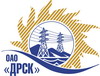 Открытое Акционерное Общество«Дальневосточная распределительная сетевая  компания»ПРОТОКОЛрассмотрения заявок	Способ и предмет закупки: Открытый электронный запрос предложений на право заключения Договора на выполнение работ: «Замена оконных блоков, ремонт чердачного перекрытия столярной мастерской (Служба РЗАИ)» для филиала «Южно-Якутские электрические сети» Закупка проводится согласно ГКПЗ 2015г. раздела  1.1 «Услуги ремонта»  № 762  на основании приказа ОАО «ДРСК» от  22.04.2015 г. № 139.Плановая стоимость закупки:  1 188 805,00  руб. без учета НДСФорма голосования членов Закупочной комиссии: очно-заочнаяПРИСУТСТВОВАЛИ: 8 членов постоянно действующей Закупочной комиссии ОАО «ДРСК»  2-го уровня.ВОПРОСЫ, ВЫНОСИМЫЕ НА РАССМОТРЕНИЕ ЗАКУПОЧНОЙ КОМИССИИ: О  рассмотрении результатов оценки заявок Участников.О признании предложений соответствующими условиям запроса предложений.О предварительной ранжировке предложений.О проведении переторжкиВОПРОС 1 «О рассмотрении результатов оценки заявок Участников»ОТМЕТИЛИ:Извещение о проведении открытого запроса предложений опубликовано на сайте в информационно-телекоммуникационной сети «Интернет» www.zakupki.gov.ru от 18.06.2015г. № 31502474840.Процедура вскрытия конвертов с предложениями  участников запроса предложений проводилась начиная с 04:00  30.06.2015 г. на Торговой площадке Системы www.b2b-energo.ru автоматически.Планируемая стоимость лота в ГКПЗ ОАО «ДРСК» составляет: 1 188 805,00 руб. без учета НДС.До момента окончания срока подачи предложений Участниками запроса предложений было поданы 2 (два) предложения:Члены закупочной комиссии, специалисты Организатора запроса предложений и приглашенные эксперты изучили поступившие предложения участников. Результаты экспертной оценки предложений Участников отражены в сводном экспертном заключении.ВОПРОС 2 «О признании предложений соответствующими условиям запроса предложений»ОТМЕТИЛИ:Предлагается признать предложения ООО "ПОРТАЛ" (678940, Россия, Республика Саха (Якутия), Алданский р-н, п. Нижний Куранах, ул. Магистральная, д. 113 А), ИП Тимофеев С. А. (678901, Россия, Республика Саха (Якутия), г. Алдан, Тамаракский пр-зд, д. 9) удовлетворяющим по существу условиям запроса предложений и принять их к дальнейшему рассмотрению.ВОПРОС 3 «О предварительной ранжировке предложений»ОТМЕТИЛИ:В соответствии с требованиями и условиями, предусмотренными извещением о проведении запроса предложений и закупочной документацией, предлагается предварительно ранжировать предложения следующим образом: ВОПРОС 4 «О проведении переторжки»ОТМЕТИЛИ:Учитывая результаты экспертизы предложений Участников закупки Закупочная комиссия полагает целесообразным проведение переторжки. РЕШИЛИ:По вопросу № 1:Признать объем полученной информации достаточным для принятия решения.Утвердить цены, полученные на процедуре вскрытия конвертов с предложениями участников открытого запроса предложений.По вопросу № 2Признать предложения ООО "ПОРТАЛ" (678940, Россия, Республика Саха (Якутия), Алданский р-н, п. Нижний Куранах, ул. Магистральная, д. 113 А), ИП Тимофеев С. А. (678901, Россия, Республика Саха (Якутия), г. Алдан, Тамаракский пр-зд, д. 9)  соответствующими условиям закупки.   По вопросу № 3:Утвердить предварительную ранжировку предложений Участников:По вопросу № 4:Провести переторжку. Допустить к участию в переторжке предложения следующих участников: ООО "ПОРТАЛ" (678940, Россия, Республика Саха (Якутия), Алданский р-н, п. Нижний Куранах, ул. Магистральная, д. 113 А), ИП Тимофеев С. А. (678901, Россия, Республика Саха (Якутия), г. Алдан, Тамаракский пр-зд, д. 9)  Определить форму переторжки: заочная.Назначить переторжку на 16.07.2015 в 15:00 час. (благовещенского времени).Место проведения переторжки: ЭТП b2b-energoТехническому секретарю Закупочной комиссии уведомить участников, приглашенных к участию в переторжке, о принятом комиссией решении№ 546/УР-Р               город  Благовещенск« 14 » июля 2015№Наименование участника и его адресобщая цена заявки на участие в запросе предложений1ООО "ПОРТАЛ" (678940, Россия, Республика Саха (Якутия), Алданский р-н, п. Нижний Куранах, ул. Магистральная, д. 113 А)Предложение: подано 25.06.2015 в 09:29
Цена: 1 126 470,96 руб. (НДС не облагается)2ИП Тимофеев С. А. (678901, Россия, Республика Саха (Якутия), г. Алдан, Тамаракский пр-зд, д. 9)Предложение: подано 24.06.2015 в 02:20
Цена: 1 188 805,00 руб. (НДС не облагается)Место в предварительной ранжировкеНаименование участника и его адресЦена предложения на участие в закупке без НДС, руб.Балл по неценовой предпочтительности1 местоООО "ПОРТАЛ" (678940, Россия, Республика Саха (Якутия), Алданский р-н, п. Нижний Куранах, ул. Магистральная, д. 113 А)1 126 470,963,002 местоИП Тимофеев С. А. (678901, Россия, Республика Саха (Якутия), г. Алдан, Тамаракский пр-зд, д. 9)1 188 805,003,00Место в предварительной ранжировкеНаименование участника и его адресЦена предложения на участие в закупке без НДС, руб.Балл по неценовой предпочтительности1 местоООО "ПОРТАЛ" (678940, Россия, Республика Саха (Якутия), Алданский р-н, п. Нижний Куранах, ул. Магистральная, д. 113 А)1 126 470,963,002 местоИП Тимофеев С. А. (678901, Россия, Республика Саха (Якутия), г. Алдан, Тамаракский пр-зд, д. 9)1 188 805,003,00Ответственный секретарь Закупочной комиссии  2 уровня ОАО «ДРСК»____________________М.Г.ЕлисееваТехнический секретарь Закупочной комиссии  2 уровня ОАО «ДРСК»____________________И.Н.Ирдуганова